Renfrewshire Employability Provision Fact Sheet This factsheet is intended for use by those referring individuals for employability support in Renfrewshire. Similar information, designed for public use will also be available via the Opportunities Portal accessed via the Invest website and YPG Renfrewshire websites. This fact sheet is produced by the organisation delivering this particular offer of support or training and any queries should be directed via the contact details provided.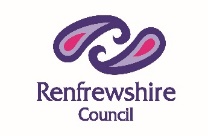 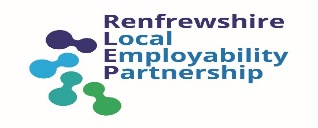 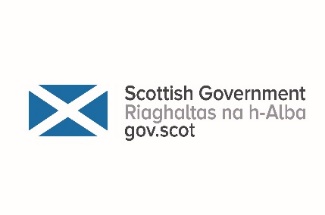 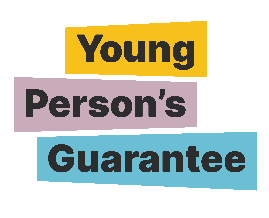 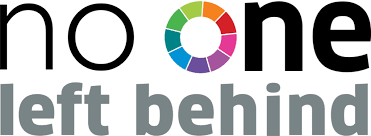 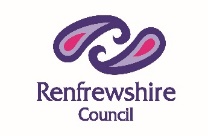 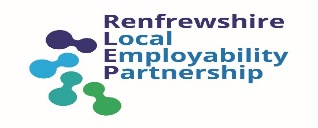 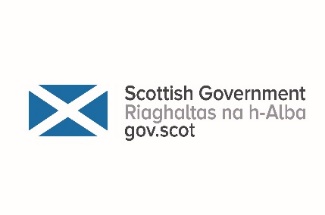 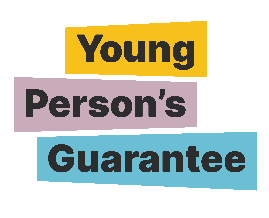 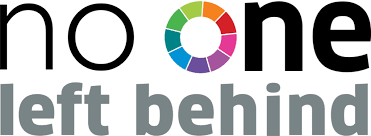 Provider Barnardo’s Name of Project/Programme/Support Stage 3 ( tbc after consultation with young people)Referral Process Jane.waller@barnardos.org.uk Mob: 07746256403Who is this programme for? Young people aged 16-24. We have built a very strong referral network in Renfrewshire and will continue to work closely with community-based partners including Invest Education staff, ASN teams, Throughcare, CJS, SDS and DWP as well Youth Services, Health & Social Care as well as our partners participating in the Invest Renfrewshire Employability Forum. Together we will identify young people who would benefit the most from the programme by actively engaging with this broad range of agencies who support young people with protected characteristics and who present with multiple barriers including although not exhaustive, Health/disability, Young carers, care experienced , Individuals from minority communities, Low confidence/self-esteem, Lack of work experience, Involvement with Children’s Hearing/Justice system, Long term unemployed.We will target demographically and geographically to ensure that we engage with the young people who would benefit most from the programmeReferral criteria We expect the activity to be targeted based on information obtained from the LEP Start date Rolling activity End date March 2023Number of places in each courseMaximum 8 in any given groupEmployability Pipeline stages Stage 3What is the aim of the project/programme/support?An employed outcome is our primary focus however we are aware that for some young people this can be too big a step. We will continue to work with young people to secure the best possible outcome for them on an individual basis and agree the next step for progression (this will be achieved with dialogue and agreement with the young person’s Invest, SDS or DWP adviser).  For those who do not progress to employment we will consider a progression to FE (college courses Summary of content Barnardo’s Works will deliver a tailored, person-centred programme to equip young people (YP) aged 16-24. At Stage 3, our focus is on developing employability skills through training and work experience. The project’s aim is for YP to enter employment, an apprenticeship, training/further education or progress to a later stage in the Strategic Skills Pipeline (SSP).The provision will last 13 weeks, comprising of 30 hours of induction over 5 days for the first 2 weeks, followed by activity not exceeding 30 hours per week for approximately 11 weeks on placement. Young people will be paid a weekly allowance of £55 during the induction phase of the programme and £75 during placement.  The practical workplace skills acquired encourages Young People to develop their personal management skills and behaviours throughout the placement.  The employer provides feedback to encourage YP to reflect on areas in which they can evaluate their strengths and weaknesses in relation to work.  We will use our employer base to offer an appropriate placement with an SVQ Qualification in key sectors.The aim of the training is to prepare YP for the world of work, with the initial induction phase looking to identify and polish skills, qualities, and attributes.  We will outline employer expectations and employee rights as well as pathways in relevant sectors.  Certification Certification Project/programme outcomes YP will be supported to become more job ready and develop their employability skills. It is anticipated that the impact of this Project will support at least 70% of the participants into a positive destination. The targets and milestones will be a combination of the following categories:Achieved Qualification(s)Further Education or Higher EducationStage 4 provisionEmployment or self-employmentModern ApprenticeshipParticipant Travel, Allowances, tools, uniforms etc Young people will be supported and have access to clothing allowance of £55 per week in centre and £75 per week on placement. PPE will be provided   Additional information The activity is aimed at young people who are closer to the labour market but require extra support to access opportunities with confidence 